Dodatek č. 1 ke smlouvě o dopravě stravyUzavřený meziAutodoprava EL + EM s.r.o.Průmyslová 3602580 01 Havlíčkův BrodIC: 06606296, DIČ: CZ06606296Zastoupená: Ing. Petrem Neumanem, jednatelem jako dodavatelem na straně jednéZákladní škola a Mateřská škola Havlíčkův Brod Konečná 1884580 OI Havlíčkův BrodIC: 70910995, DIČ: CZ70910995Zastoupená: Mgr. Janou Beránkovou, ředitelkou školy jako odběratelem na straně druhéTento dodatek ruší odstavec:Za poskytnuté služby dodavatel bude zasílat vždy po ukončení měsíce fakturu na adresu školy. Tato faktura bude hrazena převodním příkazem, se splatností 14 dnů. Na základě vzájemné dohody Činí poplatek za dovoz obědu 385 Kč/den +DPH v platné výši.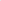 a nahrazuje ho:Za poskytnuté služby dodavatel bude zasílat vždy po ukončení měsíce fakturu na adresu školy. Tato faktura bude hrazena převodním příkazem, se splatností 14 dnů. Na základě vzájemné dohody činí poplatek za dovoz obědu 435 Kč/den +DPH v platné výši.Il. Ostatní ujednání smlouvy zůstávají neměnné.Tato smlouva je vyhotovena ve dvou stejnopisech s platností originálu, z nichž každá ze smluvních stran obdrží po jednom vyhotovení.Tento dodatek je účinný od 1.2.2023.V Havlíčkově Brodě. 30.1.2023